                                                                        РЕШЕНИЕот 19.05. 2016 года                                            №5/3О представлении лицами, замещающими муниципальные должности в органах местного самоуправления Ерзовского  городского поселения Городищенского района Волгоградской области сведений о доходах, расходах, об имуществе и обязательствахимущественного характераВ соответствии с Федеральным законом от 03 ноября 2015 года № ЗОЗ-ФЗ «О внесении изменений в отдельные законодательные акты Российской Федерации», Федеральным законом от 25 декабря 2008 года № 273-ФЗ «О противодействии коррупции», Федеральным законом от 03 декабря 2012 года № 230-ФЗ «О контроле за соответствием расходов лиц, замещающих государственные должности, и иных лиц их доходам», Указом Президента Российской Федерации от 23 июня 2014 года № 460 «Об утверждении формы справки о доходах, расходах, об имуществе и обязательствах имущественного характера и внесении изменений в некоторые акты Президента Российской Федерации» и Указом Президента Российской Федерации от 8 июля 2013 года № 613 «Вопросы противодействия коррупции»,  Ерзовская городская ДумаРЕШИЛА:Утвердить Положение о представлении лицами, замещающими муниципальные должности в органах местного самоуправления Ерзовского городского поселения  Городищенского района Волгоградской области, сведений о доходах, расходах, об имуществе и обязательствах имущественного характера (согласно приложению 1).Утвердить Порядок размещения сведений о доходах, об имуществе и обязательствах имущественного характера лица, замещающего муниципальную должность в органах местного самоуправления  Ерзовского городского поселения Городищенского района, его супруги (супруга) и несовершеннолетних детей на официальном сайте администрации Ерзовского городского  поселения (согласно приложению 2).Настоящее решение вступает в силу со дня его официального опубликования в газете «Междуречье».Глава Ерзовского Городского поселения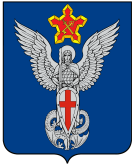 Ерзовская городская ДумаГородищенского муниципального районаВолгоградской области403010, Волгоградская область, Городищенский район, р.п. Ерзовка, ул. Мелиоративная 2,      тел. (84468) 4-78-78 тел/факс: (84468) 4-79-15Председатель Ерзовскойгородской Думы        Ю.М.ПорохняА.А.КурнаковПриложение 1 к решению №5/3 от 19.05.2016г.ПОЛОЖЕНИЕ О ПРЕДОСТАВЛЕНИИ ЛИЦАМИ, ЗАМЕЩАЮЩИМИ МУНИЦИПАЛЬНЫЕ ДОЛЖНОСТИ В ОРГАНАХ МЕСТНОГО САМОУПРАВЛЕНИЯ ЕРЗОВСКОГО ГОРОДСКОГО ПОСЕЛЕНИЯ ГОРОДИЩЕНСКОГО РАЙОНА ВОЛГОГРАДСКОЙ ОБЛАСТИОбщие положенияНастоящее Положение разработано в соответствии со статьей 12.1 Федерального закона от 25.12.2008 N 273-ФЗ "О противодействии коррупции", Указом Президента Российской Федерации от 18.05.2009 N 558 "О предоставлении гражданами, претендующими на замещение государственных должностей Российской Федерации, и лицами, замещающими государственные должности Российской Федерации, сведений о доходах, об имуществе и обязательствах имущественного характера", Указом Президента Российской Федерации отN 613 "Вопросы противодействия коррупции", Федеральным законом от 03.12.2012 N 230-ФЗ "О контроле за соответствием расходов лиц, замещающих государственные должности, и иных лиц их доходам".Настоящим Положением определяется порядок представления лицами, замещающими муниципальные должности в органах местного самоуправления Ерзовского городского поселения Городищенского района Волгоградской области (далее - органы местного самоуправления) сведений о полученных ими доходах, об имуществе, принадлежащем им на праве собственности, и об их обязательствах имущественного характера, а также сведений о доходах супруги (супруга) и несовершеннолетних детей, об имуществе, принадлежащем им на праве собственности, и об их обязательствах имущественного характера (далее - сведения о доходах, об имуществе и обязательствах имущественного характера).Порядок предоставления лицами, замещающими муниципальные должности в органах местного самоуправления Ерзовского городского поселения сведений о полученных ими доходах, об имуществе, принадлежащем им на праве собственности, и об их обязательствах имущественного характера, а также сведений о доходах супруги (супруга) и несовершеннолетних детей, об имуществе, принадлежащем им на праве собственности, и об их обязательствах имущественного характераЛицами, замещающими муниципальные должности в органах местного самоуправления Ерзовского городского поселения представляются сведения о доходах, об имуществе и обязательствах имущественного характера, а также сведения о доходах, об имуществе и обязательствах имущественного характера их супруг (супругов) и несовершеннолетних детей по утвержденной Указом Президента Российской Федерации отN 460 форме справки - ежегодно не позднее 01 апреля года, следующего за отчетным.Лицо, замещающее муниципальную должность в органе местного самоуправления Ерзовского  городского поселения представляет ежегодно:а)	сведения о своих доходах, полученных за отчетный период (с 01 января по 31 декабря) от всех источников (включая денежное вознаграждение, пенсии, пособия, иные выплаты), а2также сведения об имуществе, принадлежащем ему на праве собственности, и о своих обязательствах имущественного характера по состоянию на конец отчетного периода;б)	сведения о доходах супруги (супруга) и несовершеннолетних детей, полученных за отчетный период (с 01 января по 31 декабря) от всех источников (включая заработную плату, пенсии, пособия, иные выплаты), а также сведения об имуществе, принадлежащем им на праве собственности, и об их обязательствах имущественного характера по состоянию на конец отчетного периода.Сведения о доходах, об имуществе и обязательствах имущественного характера представляются уполномоченному должностному лицу, имеющему в должностных инструкциях обязанности по осуществлению кадровой работы в администрации Ерзовского городского поселения.В случае если лицо, замещающее муниципальную должность в органе местного самоуправления Ерзовского городского поселения, обнаружил, что в представленных ими сведениях о доходах, об имуществе и обязательствах имущественного характера не отражены или не полностью отражены какие-либо сведения, либо имеются ошибки, они вправе представить уточненные сведения в порядке, установленном настоящим Положением.Лицо, замещающее муниципальную должность в органе местного самоуправления Ерзовского городского поселения, вправе представить уточненные сведения в течение одного месяца после окончания срока, указанного в пункте 3 настоящего Положения.В случае непредставления по объективным причинам лицом, замещающим муниципальную должность, сведений о доходах, об имуществе и обязательствах имущественного характера супруги (супруга) и несовершеннолетних детей данный факт подлежит рассмотрению соответствующей комиссией, созданной при органе местного самоуправления Ерзовского городского поселения, в котором лицо замещает муниципальную должность.Проверка достоверности и полноты сведений о доходах, об имуществе и обязательствахимущественного характера, представленных в соответствии с настоящим Положением лицами, замещающими	муниципальные	должности в	органе	местного	самоуправленияЕрзовского городского поселения, осуществляется в соответствии с Федеральным законом от 03.12.2012 № 230-ФЗ «О контроле за соответствием расходов лиц, замещающих государственные должности, и иных лиц их доходам».Сведения о доходах, об имуществе и обязательствах имущественного характера, представляемые в соответствии с настоящим Положением лицами, замещающими муниципальные должности в органах местного самоуправления Ерзовского городского поселения, относятся к информации ограниченного доступа, если федеральным законом они не отнесены к сведениям, составляющим государственную тайну.Сведения о доходах, об имуществе и обязательствах имущественного характера лица,замещающего	муниципальную	должность	в	органах	местного	самоуправленияЕрзовского городского поселения, его супруги (супруга) и несовершеннолетних детей размещаются на официальном сайте администрации Ерзовского городского поселения (далее - официальный сайт).Муниципальные служащие, В должностные обязанности которых входит работа со сведениями о доходах, об имуществе и обязательствах имущественного характера, виновные в их разглашении или использовании в целях, не предусмотренных законодательством Российской Федерации, несут ответственность в соответствии с законодательством Российской Федерации.3Сведения о доходах, об имуществе и обязательствах имущественного характера, представляемые ежегодно в соответствии с настоящим Положением лицом, замещающим муниципальную должность в органе местного самоуправления Ерзовского городского поселения, а также информация о результатах проверки достоверности и полноты этих сведений приобщаются к его личному делу.В случае непредставления или представления заведомо ложных сведений о доходах, об имуществе и обязательствах имущественного характера лицо, замещающее муниципальную должность в органе местного самоуправления Ерзовского городского поселения, несут ответственность в соответствии с законодательством Российской Федерации.Заключительные и переходные положенияНастоящее Положение вступает в силу со дня его официального опубликования.Положения пункта 1 статьи 2 настоящего Положения в части срока предоставления лицами, замещающими муниципальные должности в органах местного самоуправления Ерзовского городского поселения сведений о доходах, об имуществе и обязательствах имущественного характера, а также сведений о доходах, об имуществе и обязательствах имущественного характера их супруг (супругов) и несовершеннолетних не распространяется на предоставление указанных сведений за 2015 год.Сведения о доходах, об имуществе и обязательствах имущественного характера, а также сведения о доходах, об имуществе и обязательствах имущественного характера их супруг (супругов) и несовершеннолетних за 2015 год лицами, замещающие муниципальные должности Ерзовского городского поселения предоставляются не позднее 30 апреля 2016 года.4Приложение 2 к решению №5/3от 19.05.2016гПОРЯДОК РАЗМЕЩЕНИЯ СВЕДЕНИЙ О ДОХОДАХ, ОБ ИМУЩЕСТВЕ И
ОБЯЗАТЕЛЬСТВАХ ИМУЩЕСТВЕННОГО ХАРАКТЕРА ЛИЦА, ЗАМЕЩАЮЩЕГО
МУНИЦИПАЛЬНУЮ ДОЛЖНОСТЬ В ОРГАНАХ МЕСТНОГО САМОУПРАВЛЕНИЯКРАСНОПАХАРЕВСКОГО СЕЛЬСКОГО ПОСЕЛЕНИЯ ГОРОДИЩЕНСКОГО
РАЙОНА, ЕГО СУПРУГИ (СУПРУГА) И НЕСОВЕРШЕННОЛЕТНИХ ДЕТЕЙ НА
ОФИЦИАЛЬНОМ САЙТЕ АДМИНИСТРАЦИИ ЕРЗОВСКОГО ГОРОДСКОГОПОСЕЛЕНИЯСведения о доходах, об имуществе и обязательствах имущественного характера лиц, замещающих муниципальные должности Ерзовского городского поселения и членов их супруг (супругов) и несовершеннолетних детей (далее - сведения о доходах, об имуществе и обязательствах имущественного характера) размещаются на официальном сайте администрации Ерзовского городского поселения (далее - официальный сайт поселения)На официальном сайте поселения размещаются следующие сведения о доходах, об имуществе и обязательствах имущественного характера:а)	перечень объектов недвижимого имущества, принадлежащих лицу, замещающему муниципальную должность Ерзовского городского поселения, его супруге (супругу) и несовершеннолетним детям на праве собственности или находящихся в их пользовании, с указанием вида, площади и страны расположения каждого из них;б)	перечень транспортных средств с указанием вида и марки, принадлежащих на праве собственности лицу, замещающему муниципальную должность Ерзовского городского поселения, его супруге (супругу) и несовершеннолетним детям;в)	декларированный годовой доход лица, замещающего муниципальную должность Ерзовского городского поселения, его супруги (супруга) и несовершеннолетних детей.В размещаемых на официальном сайте поселения сведениях о доходах, об имуществе и обязательствах имущественного характера запрещается указывать:а)	иные сведения (кроме указанных в пункте 2 настоящего Порядка) о доходах лица, замещающего муниципальную должность Ерзовского городского поселения поселения, его супруги (супруга) и несовершеннолетних детей, об имуществе, принадлежащем на праве собственности названным лицам, и об их обязательствах имущественного характера;б)	персональные данные супруги (супруга), детей и иных членов семьи лица, замещающего муниципальную должность Ерзовского городского поселения;в)	данные, позволяющие определить место жительства, почтовый адрес, телефон и иные индивидуальные средства коммуникации лица, замещающего муниципальную должность Ерзовского городского поселения, его супруги (супруга), детей и иных членов семьи;г)	данные, позволяющие определить местонахождение объектов недвижимого имущества, принадлежащих лицу, замещающему муниципальную должность Ерзовского городского поселения, его супруге (супругу), детям, иным членам семьи на праве собственности или находящихся в их пользовании;д)	информацию, отнесенную к государственной тайне или являющуюся конфиденциальной.Сведения о доходах, об имуществе и обязательствах имущественного характера, указанные в пункте 2 настоящего Порядка, размещаются на официальном сайте в 15-дневный5срок со дня истечения срока, установленного для подачи справок о доходах, об имуществе и обязательствах имущественного характера.Информация о размещении на официальном сайте поселения сведений о доходах, об имуществе и обязательствах имущественного характера, указанных в пункте 2 настоящего Порядка, представленных лицами, замещающими муниципальную должность Ерзовского городского поселения, обеспечивается уполномоченным должностным лицом, имеющему в должностных инструкциях обязанности по осуществлению кадровой работы органа местного самоуправления Ерзовского городского поселения.Должностное лицо органа местного самоуправления Ерзовского городского поселения несет в соответствии с законодательством Российской Федерации ответственность за несоблюдение настоящего Порядка, а также за разглашение сведений, отнесенных к государственной тайне или являющихся конфиденциальными.6